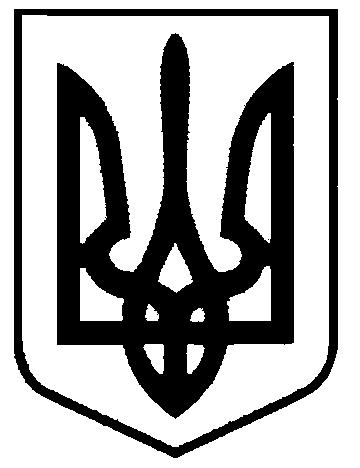 СВАТІВСЬКА МІСЬКА РАДАВИКОНАВЧИЙ КОМІТЕТРІШЕННЯвід 20 серпня  2020 р.    	                   м. Сватове                               № 70  Про переоформлення особового рахунку на квартируРозглянувши заяву Комісаренко Дмитра Олеговича та надані ним документи про переоформлення особового рахунку на квартиру № 29 будинку 3 по кв. Мирний м. Сватове з Комісаренко Олега Федоровича, який помер 12.01.2018 року, враховуючи відсутність інших  членів сім’ї, які надають згоду і які зареєстровані у даній квартирі, окрім заявника, враховуючи висновки житлово-побутової комісії при виконавчому комітеті Сватівської міської ради,   керуючись ст. 30 Закону України «Про місцеве самоврядування в Україні», ст.. 65 ЖК України Виконавчий комітет Сватівської міської радиВИРІШИВ:Визнати відповідальним квартиронаймачем квартири № 29 будинку 3  по кв. Мирний м. Сватове Комісаренко Дмитра ОлеговичаПереоформити особовий рахунок на квартиру по кв. Мирний, 3/29 м. Сватове з імені Комісаренко Олега Федоровича на  Комісаренко Дмитра Олеговича.КП «Сватове-благоустрій» внести зміни до всіх облікових документів щодо квартири № 29 будинку 3  по кв. Мирний м. СватовеКонтроль за виконанням даного рішення покласти на першого заступника міського голови Людмилу Жаданову.Сватівський міський голова                                                                 Євген РИБАЛКО